Publicado en  el 02/02/2017 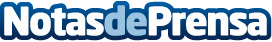 El defensor del menor de Arizona otorga la razón a FacebookUna fotógrafa de partos subió a Facebook hasta en tres ocasiones una fotografía que los moderadores de la red social censuraronDatos de contacto:Nota de prensa publicada en: https://www.notasdeprensa.es/el-defensor-del-menor-de-arizona-otorga-la Categorias: Fotografía Imágen y sonido Telecomunicaciones Sociedad E-Commerce Dispositivos móviles http://www.notasdeprensa.es